Publicado en  el 03/09/2014 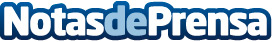 El Festival COMA acogerá 16 conciertos en MadridLa sede de la Sociedad General de Autores y Editores (SGAE) acogió este martes la presentación del programa de la XVI edición Festival de Música Contemporánea (COMA’14), que comenzará el próximo 7 de septiembre en Madrid y que ofrecerá 16 conciertos gratuitos en distintos espacios de la ciudad.Datos de contacto:SGAENota de prensa publicada en: https://www.notasdeprensa.es/el-festival-coma-acogera-16-conciertos-en_1 Categorias: Música http://www.notasdeprensa.es